26.08.2021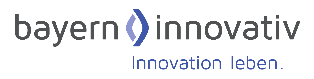 Lock-In in der EnergietechnikDie Entscheidung eine bestimmte Technologie politisch zu forcieren, oder aber auch als Firma, die Entscheidung z.B. BHKWs einzusetzen, bindet die Entscheidungsträger ggf. über Jahrzehnte. Man kann nicht einfach nach 5 Jahren die Technologie wechseln, dies wäre unwirtschaftlich und auch nicht nachhaltig. Wir kann man heute beurteilen, ob die Entscheidung für eine Technologie noch in 20 – 30 Jahren, die richtige war?In dieser Masterarbeit sollen unterschiedliche Technologiefelder untersucht werden und ihr jeweiliger Umgang mit dem Lock-in Effekt analysiert werden. Z.B. die Bauindustrie baut für Jahrzehnte, wenn nicht sogar für Jahrhunderter und Jahrtausende. Die Elektron ik ist sehr viel kurzlebiger – warum? Was sind die unterschiedlichen Treiber? Was bring es für Vorteile sich solche Gedanken von vorneherein zu machen. Was sind Schlüsselparameter für die Entscheidung?Bayern InnovativDie Bayern Innovativ GmbH ist die Gesellschaft für Innovation, Technologie- und Wissenstransfer in Bayern. Sie unterstützt Akteure aus Wirtschaft und Wissenschaft in allen Stufen der Wertschöpfungskette mit maßgeschneiderten Dienstleistungen, um ihre Innovationsdynamik zu erhöhen. Bayern Innovativ agiert dabei an den Schnittstellen unterschiedlichster Branchen und Technologien. Ziel ist ein Ökosystem mit dynamischen Netzwerken für einen beschleunigten Innovationsprozess. Einen Fokus der Aktivitäten bilden die eigenen Clustern Energietechnik, Automotive und Neue Materialien.www.bayern-innovativ.deIhre Interessensbekundung schicken Sie bitte per eMail an Prof. Dr.-Ing. habil Oliver Mayer unter o.mayer@bayern-innovativ.de und / oder an Prof. Dr.-Ing. Simon Schramm unter simon.schramm@hm.edu.